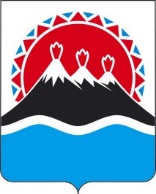 П О С Т А Н О В Л Е Н И ЕПРАВИТЕЛЬСТВАКАМЧАТСКОГО КРАЯг. Петропавловск-КамчатскийВ соответствии с пунктом 1, подпунктом 2 пункта 2 статьи 3936-1 Земельного кодекса Российской Федерации, учитывая предложение прокуратуры Камчатского края от 30.11.2022 № 22-6-2022ПРАВИТЕЛЬСТВО ПОСТАНОВЛЯЕТ:1.	Утвердить Порядок использования гражданами земель или земельных участков, находящихся в государственной или муниципальной собственности, расположенных на территории Камчатского края, для возведения гаражей, являющихся некапитальными сооружениями, либо для стоянки технических или других средств передвижения инвалидов вблизи их места жительства согласно приложению к настоящему постановлению.2. Настоящее постановление вступает в силу после дня его официального опубликования.Порядок использования гражданами земель или земельных участков, находящихся в государственной или муниципальной собственности, расположенных на территории Камчатского края, для возведения гаражей, являющихся некапитальными сооружениями, либо для стоянки технических или других средств передвижения инвалидов вблизи их места жительстваОбщие положения1.	Настоящий Порядок разработан в целях установления в Камчатском крае порядка использования гражданами земель или земельных участков, находящихся в государственной собственности, в том числе государственная собственность на которые не разграничена, или муниципальной 
собственности (далее также – земли или земельные участки) для возведения гаражей, являющихся некапитальными сооружениями, либо для стоянок технических или других средств передвижения инвалидов вблизи их места жительства.2.	Использование гражданами земель или земельных участков, расположенных на территории Камчатского края, для возведения гаражей, являющихся некапитальными сооружениями, либо для стоянки технических или других средств передвижения инвалидов вблизи их места жительства (далее также – место размещения объекта) осуществляется на основании схемы размещения таких объектов (далее – схема), утверждаемой органами местного самоуправления поселений, городских округов или муниципальных округов 
в Камчатском крае, а на межселенных территориях органами местного самоуправления муниципальных районов в Камчатском крае (далее – уполномоченные органы местного самоуправления).3.	Условиями, при которых допускается использование земель или земельных участков для возведения гаража, являющегося некапитальным сооружением, либо для стоянки технических или других средств передвижения инвалидов вблизи их места жительства (далее также – объекты), являются: 1)	включение места размещения объекта в схему;2)	наличие разрешения на размещение объекта, выданного федеральным органом исполнительной власти, исполнительным органом Камчатского края или органом местного самоуправления муниципального образования в Камчатском крае, уполномоченным в соответствии с земельным законодательством на предоставление земельных участков, находящихся в государственной или муниципальной собственности (далее – органы, уполномоченные на предоставление земельных участков).4. Гражданину может быть выдано не более одного разрешения.5.	Использование земель или земельных участков для стоянки технических или других средств передвижения инвалидов вблизи их места жительства (далее – места стоянки средств передвижения инвалидов) осуществляется бесплатно.2. Требования к схеме и порядок ее утверждения 6.	Включению в схему подлежат земли и (или) земельные участки для размещения:1) гаражей, являющихся некапитальными сооружениями;2) мест стоянки средств передвижения инвалидов.7.	Схема разрабатывается с учетом требований земельного законодательства, законодательства о градостроительной деятельности, законодательства в сфере безопасности дорожного движения, пожарной безопасности, санитарно-эпидемиологического благополучия населения, охраны окружающей среды, сохранения, использования и государственной охраны объектов культурного наследия, и иных нормативных правовых актов, устанавливающих обязательные требования к размещению объектов.8. Схема представляет собой документ, определяющий места размещения объектов, состоящий из текстовой и графической частей.9. В текстовой части схемы отражается следующая информация:1) номер места размещения объекта;2) вид объекта (гараж, являющийся некапитальным сооружением, или место стоянки средств передвижения инвалидов);3) адресные ориентиры места размещения объекта;4) площадь места размещения объекта;5) кадастровый номер земельного участка (при наличии) или номер кадастрового квартала, на территории которого расположено место размещения объекта.10.	Графическая часть схемы разрабатывается в виде карт-схем с обозначением на них мест размещения объектов и указанием номера места размещения объекта из текстовой части схемы.11.	Уполномоченный орган местного самоуправления принимает решение о разработке схемы, которое подлежит опубликованию в порядке, установленном для официального опубликования (обнародования) муниципальных правовых актов уставом муниципального образования в Камчатском крае, а также размещению на официальном сайте уполномоченного органа местного самоуправления в информационно-телекоммуникационной сети «Интернет». 12. Разработка схемы осуществляется уполномоченным органом местного самоуправления с учетом:1) предложений, поступивших от федеральных органов исполнительной власти, исполнительных органов Камчатского края, органов местного самоуправления муниципальных образований в Камчатском крае;2) предложений граждан о включении мест размещения объектов в схему. 13. В течение 30 календарных дней со дня опубликования решения о разработке схемы уполномоченный орган местного самоуправления принимает предложения, указанные в части 12 настоящего Порядка. 14. Предложение гражданина (далее также – заявитель) о включении места размещения объекта в схему оформляется в виде заявления (далее в настоящем разделе – заявление), которое должно содержать следующие сведения:1) фамилию, имя, отчество (при наличии), место жительства заявителя;2) фамилию, имя, отчество (при наличии) представителя заявителя, реквизиты документа, подтверждающего его полномочия, в случае, если заявление подается представителем заявителя;3) почтовый адрес и (или) адрес электронной почты, номер телефона для связи с заявителем или представителем заявителя;4) вид объекта (гараж, являющийся некапитальным сооружением, или место стоянки средства передвижения инвалида);5) кадастровый номер земельного участка (при наличии) или адресный ориентир, позволяющий определить место размещения объекта;6) площадь места размещения и размеры объекта; 7) способ получения решения по заявлению (почтовым отправлением, посредством направления на адрес электронной почты, указанный в заявлении, посредством выдачи на руки заявителю или представителю заявителя).15. К заявлению прилагаются:1) копия документа, удостоверяющего личность заявителя (представителя заявителя);2) копия документа, подтверждающего полномочия представителя заявителя, в случае, если заявление подается представителем заявителя;3) схема размещения объекта, позволяющая идентифицировать местоположение объекта.16. Основаниями для отказа во включении места размещения объекта в схему являются:1) заявление подано с нарушением требований, установленных частью 14 настоящего Порядка; 2) заявителем не представлены или представлены не в полном объеме документы, указанные в части 15 настоящего Порядка; 3) в отношении места размещения объекта, указанного в заявлении, подано заявление о предварительном согласовании предоставления земельного участка или заявление о его предоставлении, решение по которым не принято;4) в отношении места размещения объекта, указанного в заявлении, уполномоченным федеральным органом исполнительной власти, исполнительным органом Камчатского края, органом местного самоуправления муниципального образования в Камчатском крае принято решение:а) о резервировании земель или изъятии земельных участков для государственных или муниципальных нужд;б) о комплексном развитии территории;в) об утверждении схемы расположения земельного участка или земельных участков на кадастровом плане территории либо проекта межевания территории в случае, если проектом межевания территории предусмотрено образование земельного участка, границы которого совпадают с границами испрашиваемого места размещения объекта;г) о проведении аукциона;д) о предварительном согласовании предоставления земельного участка;5) указанный в заявлении земельный участок предоставлен физическому или юридическому лицу;6) несоответствие места размещения объекта требованиям документов территориального планирования, градостроительного зонирования, документации по планировке территории;7) нахождение места размещения объекта в границах зон с особыми условиями использования территорий, установленные ограничения в которых не допускают использование земель или земельного участка для размещения объектов;8)  наличие судебного разбирательства в отношении земельного участка, на котором планируется размещение объекта, и (или) судебного разбирательства о границах и (или) площади смежных с ним земельных участков;9) отсутствие доступа (прохода, проезда от земельных участков общего пользования) к земельному участку;10) не получено согласование органа, осуществляющего полномочия собственника земельного участка, на котором планируется размещение объекта, предусмотренное частью 17 настоящего Порядка;11) размещение объекта не соответствует требованиям, указанным в части 7 настоящего Порядка.17. Включение в схему земельных участков, находящихся в федеральной собственности или собственности Камчатского края, осуществляется по согласованию с федеральным органом исполнительной власти или исполнительным органом Камчатского края, осуществляющим полномочия собственника в отношении таких земельных участков.18. Уполномоченный орган местного самоуправления в течение 45 календарных дней со дня окончания срока, указанного в части 13 настоящего Порядка, разрабатывает проект схемы и направляет его на согласование в соответствии с частью 17 настоящего Порядка.19. Органы, указанные в части 17 настоящего Порядка, рассматривают представленный проект схемы, принимают решение о его согласовании или мотивированное решение об отказе в согласовании проекта схемы и направляют письменное уведомление о принятом решении в уполномоченный орган местного самоуправления в течение 10 рабочих дней со дня поступления проекта схемы на согласование.20. Уполномоченный орган местного самоуправления в течение 10 календарных дней со дня поступления решения об отказе в согласовании проекта схемы вносит соответствующие изменения в проект схемы.21. Схема утверждается правовым актом уполномоченного органа местного самоуправления не позднее 10 календарных дней со дня согласования проекта схемы всеми органами, указанными в части 17 настоящего Порядка.22. Утвержденная Схема подлежит опубликованию в порядке, установленном для официального опубликования (обнародования) муниципальных правовых актов уставом муниципального образования в Камчатском крае, а также размещению на официальном сайте уполномоченного органа местного самоуправления в информационно-телекоммуникационной сети «Интернет».23. В течение 10 рабочих дней со дня утверждения схемы уполномоченный орган местного самоуправления направляет заявителям уведомление о включении либо об отказе во включении места размещения объекта в схему с указанием причин такого отказа.24. Изменения и дополнения в схему вносятся в порядке, установленном для ее разработки и утверждения.25. Место размещения объекта подлежит исключению из схемы в случае возникновения обстоятельств, указанных в части 16 настоящего Порядка.26. Гражданин, использующий место размещения объекта, подлежащее исключению из схемы в случае возникновении обстоятельств, указанных в части 16 настоящего Порядка, имеет преимущественное право на использование иного места размещения объекта при соблюдении следующих условий:1) место размещения объекта включено в схему и не используется третьими лицами;2) соблюдение гражданином условий, предусмотренных ранее выданным разрешением на размещение объекта.3. Порядок выдачи разрешения на размещение объекта 27. Использование земель или земельных участков для возведения гражданами гаражей, являющихся некапитальными сооружениями, либо для стоянки средств передвижения инвалидов осуществляется на основании разрешения на размещение объекта (далее – разрешение).28. Разрешение выдается:1) на срок не более 3 лет;2) для размещения не более одного объекта.29. Выдача разрешения на возведение гражданами гаражей, являющихся некапитальными сооружениями, осуществляется по результатам торгов, проводимых в форме аукциона, за исключением случаев, предусмотренных частями 26 и 31 настоящего Порядка.30. Аукцион проводится в порядке, установленном Гражданским кодексом Российской Федерации.31. По истечении срока действия разрешения гражданин имеет преимущественное право на получение нового разрешения без проведения торгов, если на день обращения за выдачей разрешения соблюдаются следующие условия:1) место размещения объекта включено в схему;2) гражданин обратился в орган, уполномоченный на предоставление земельных участков, не менее чем за 1 месяц до истечения срока действия ранее выданного разрешения; 3) соблюдены условия, предусмотренные ранее выданным разрешением. 32. По истечении срока действия разрешения гараж, являющийся некапитальным сооружением, подлежит демонтажу владельцем гаража за его счет.33. Выдача разрешения на стоянку средств передвижения инвалидов осуществляется на основании заявления (далее - заявление) без проведения торгов.34. Заявление подается гражданином (его уполномоченным представителем) лично, либо посредством направления почтовым отправлением в адрес органа, уполномоченного на предоставление земельных участков.В заявлении должны быть указаны:1) фамилия, имя, отчество (при наличии), место жительства заявителя и реквизиты документа, удостоверяющего его личность;2) фамилия, имя, отчество (при наличии) представителя заявителя и реквизиты документа, удостоверяющего его личность, а также подтверждающего его полномочия (в случае если заявление подается представителем заявителя);3) почтовый адрес и (или) адрес электронной почты, номер телефона для связи с заявителем или представителем заявителя;4) страховой номер индивидуального лицевого счета;5) цель использования земель или земельного участка;6) вид средства передвижения, размещение которого планируется, реквизиты паспорта транспортного средства (для транспортных средств);7) номер места размещения объекта, указанный в схеме; 8) кадастровый номер земельного участка (при наличии) или адресные ориентиры места размещения объекта, указанные в схеме; 9) срок использования земель или земельного участка, который не может превышать 3 лет;10) способ получения решения по заявлению (почтовым отправлением, посредством направления на адрес электронной почты, указанный в заявлении, посредством выдачи на руки заявителю или представителю заявителя). 35. К заявлению прилагаются:1) копия документа, удостоверяющего личность заявителя;2) копия документа, удостоверяющий личность представителя заявителя, а также, подтверждающего его полномочия (в случае если заявление подается представителем заявителя).36. Копии документов, указанных в части 35 настоящего Порядка, представляются с одновременным предъявлением оригиналов, которые после проверки соответствия копий оригиналам возвращаются заявителю, либо копии указанных документов должны быть засвидетельствованы нотариально.37. Рассмотрение заявлений осуществляется в порядке их поступления.38. Решение о выдаче или об отказе в выдаче разрешения принимается органом, уполномоченным на предоставление земельных участков, в течение 20 рабочих дней со дня поступления заявления и направляется заявителю способом получения документов, указанным в заявлении.39. Орган, уполномоченный на предоставление земельных участков, принимает решение об отказе в выдаче разрешения в следующих случаях:1) заявление подано с нарушением требований, установленных настоящим Порядком, либо к заявлению не приложены документы, указанные в части 35 настоящего Порядка;2) в представленных заявителем документах выявлена недостоверная, искаженная или неполная информация;3) с заявлением обратилось ненадлежащее лицо либо заявление подано в неуполномоченный орган;4) место размещения объекта не включено в схему или не соответствует ей;5) на рассмотрении органа, уполномоченного на предоставление земельных участков, находится заявление, по которому решение не принято, либо место размещения объекта используется третьими лицами.4. Порядок определения платы за использование земельных участков, находящихся в собственности Камчатского края, земель или земельных участков, государственная собственность на которые не разграничена, расположенных на территории Камчатского края, для возведения гражданами гаражей, являющихся некапитальными сооружениями.40. Размер платы за использование земель или земельных участков, находящихся в собственности Камчатского края или государственная собственность на которые не разграничена, для возведения гражданами гаражей, являющихся некапитальными сооружениями определяется по результатам торгов (аукциона).41. Определение начальной цены предмета аукциона осуществляется по формуле:РРпл = Апл / 12 x М, гдеРРпл - размер платы за использование земель или земельных участков;Апл - размер годовой арендной платы, рассчитанный:1) в отношении земельных участков, находящихся в собственности Камчатского края, в соответствии с постановлением Правительства Камчатского края от 29.03.2010 № 137-П «Об определении размера арендной платы, порядка, условий и сроков внесения арендной платы за использование земельных участков, находящихся в государственной собственности Камчатского края»; 2) в отношении земельных участков, государственная собственность на которые не разграничена, в соответствии с постановлением Правительства Камчатского края от 16.05.2017 № 205-П «Об установлении Порядка определения размера арендной платы за земельные участки, государственная собственность на которые не разграничена, предоставленные в аренду без торгов, в Камчатском крае»;М - количество месяцев, на которое выдается разрешение на размещение объекта.42. Плата вносится в сроки и на условиях, предусмотренных разрешением на размещение объекта.[Дата регистрации]№[Номер документа]Об утверждении Порядка использования гражданами земель или земельных участков, находящихся в государственной или муниципальной собственности, расположенных на территории Камчатского края, для возведения гаражей, являющихся некапитальными сооружениями, либо для стоянки технических или других средств передвижения инвалидов вблизи их места жительства Председатель Правительства Камчатского края[горизонтальный штамп подписи 1]Е.А. ЧекинПриложение к постановлениюПравительства Камчатского краяот [Дата регистрации] № [Номер документа]